Notatka ( kto nie może wydrukować przepisuje tekst )Temat: Krajobraz  lasu strefy umiarkowanej.https://prezi.com/p/feut1bczfpn8/krajobraz-lasu-strefy-umiarkowanej/ Lasy liściaste i mieszane strefy umiarkowanej rosną przede wszystkim na półkuli północnej – w zachodniej i środkowej części Europy oraz na wschodzie Ameryki Północnej i Azji. Na półkuli południowej lasy te zajmują jedynie wąskie pasy wybrzeży na południu Ameryki Południowej i Australii oraz w Nowej Zelandii. Wszędzie tam panuje klimat umiarkowany ciepły morski lub przejściowy. Występują znane nam pory roku – wiosna, lato, jesień, zima. Średnie temperatury powietrza latem nie przekraczają 20°C, a zimą nieznacznie spadają poniżej 0°C (ryc. 23.2). Roczne sumy opadów są średnie i tylko na wybrzeżach oceanów przewyższają 1000 mm ). Zaznacza się niewielka przewaga opadów letnich.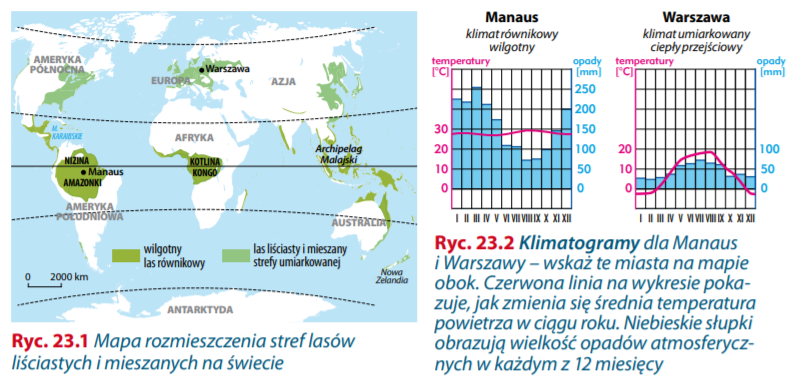 Rola i znaczenie lasów liściastych i mieszanych strefy umiarkowanej. Lasy te w większości zostały wykarczowane już w dawnych czasach, do czego przyczyniły się korzystne warunki naturalne: • łagodny klimat, sprzyjający rolnictwu i tym samym osadnictwu; • na ogół dobre gleby brunatne tworzące się w podłożu. Zarówno lasy równikowe, jak i lasy strefy umiarkowanej mają piętrowy układ roślinności. Jednak lasy równikowe posiadają więcej warstw i znacznie bujniejszą roślinność.( tej strony nie trzeba drukować)Przeanalizuj poniższe klimogramy.  Zastanów się czym różnią się  wykresy z obu stref klimatycznych?Załącznik 1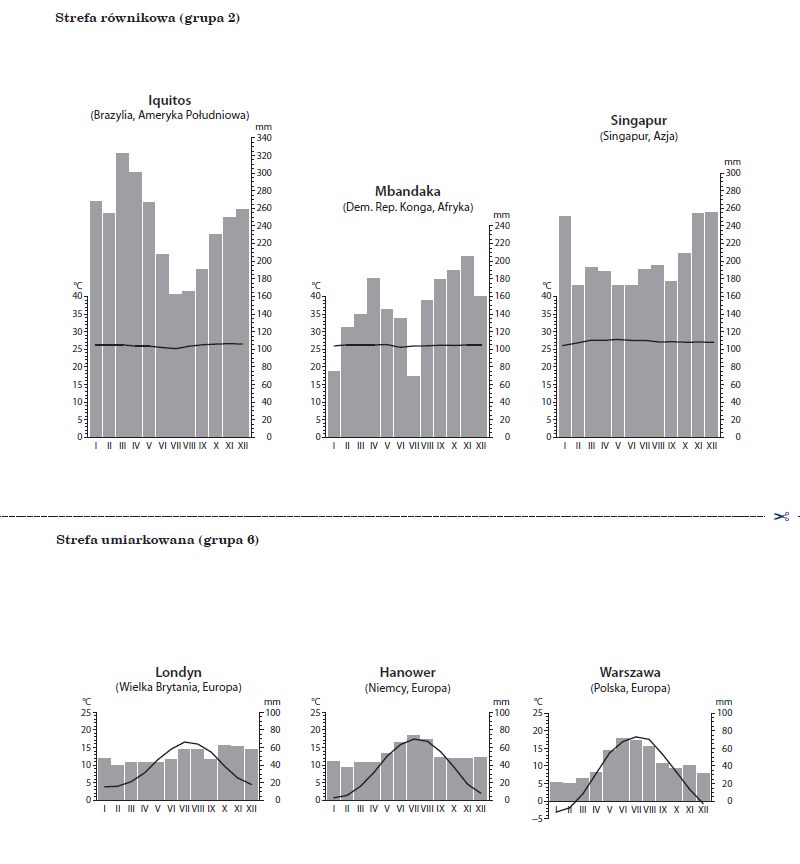 Zadanie domowe ( obowiązkowe ) proszę wysłać na adres geozadanie@tlen.pl1 Uzupełnij tabele . Porównaj lasy strefy równikowej i umiarkowanej. ( jeśli nie możesz wydrukować przepisz do zeszytu)cechaWilgotny las równikowyLas liściasty i mieszany strefy umiarkowanejWyglądKlimatRośliny i zwierzętaŻycie ludzi i ich działalność